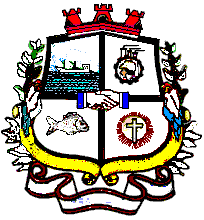 ESTADO DO AMAPÁPREFEITURA MUNICIPAL DE SANTANASECRETARIA MUNICIPAL DE ADMINISTRAÇÃOPORTARIA Nº 379/2022-GAB/SEMAD/PMSO SECRETÁRIO MUNICIPAL DE ADMINISTRAÇÃO, no uso das suas atribuições legais que lhe foram conferidas por delegação do Exmo. Sr. Prefeito através do Decreto n.º 0027/2021 de 01 de janeiro de 2021.	CONSIDERANDO o constante no Memorando nº 14340/2022, de 24 de novembro de 2022.RESOLVE:	Artigo 1º - Homologar Licença Médica ao servidor JOSE LUIZ LEOCADIO DANTAS, matrícula nº. 33499, pertencente ao Quadro de Pessoal EFETIVO desta Prefeitura, ocupante do cargo de GARI da SECRETARIA MUNICIPAL DE ADMINISTRAÇÃO - SEMAD, no período compreendido entre 13 a 27 novembro de 2022.Artigo 2º - Esta Portaria entra em vigor na data de sua assinatura.Artigo 3º - Revogam-se as disposições em contrário.DÊ-SE CIÊNCIA, REGISTRE-SE E PUBLIQUE-SE.SANTANA/AP, 23 de DEZemBRO de 2022ARIENZO LIMA GOESSecretário Municipal de AdministraçãoDecreto nº 0027/2021-PMS